ORDENANZA IX – Nº 469ANEXO ÚNICO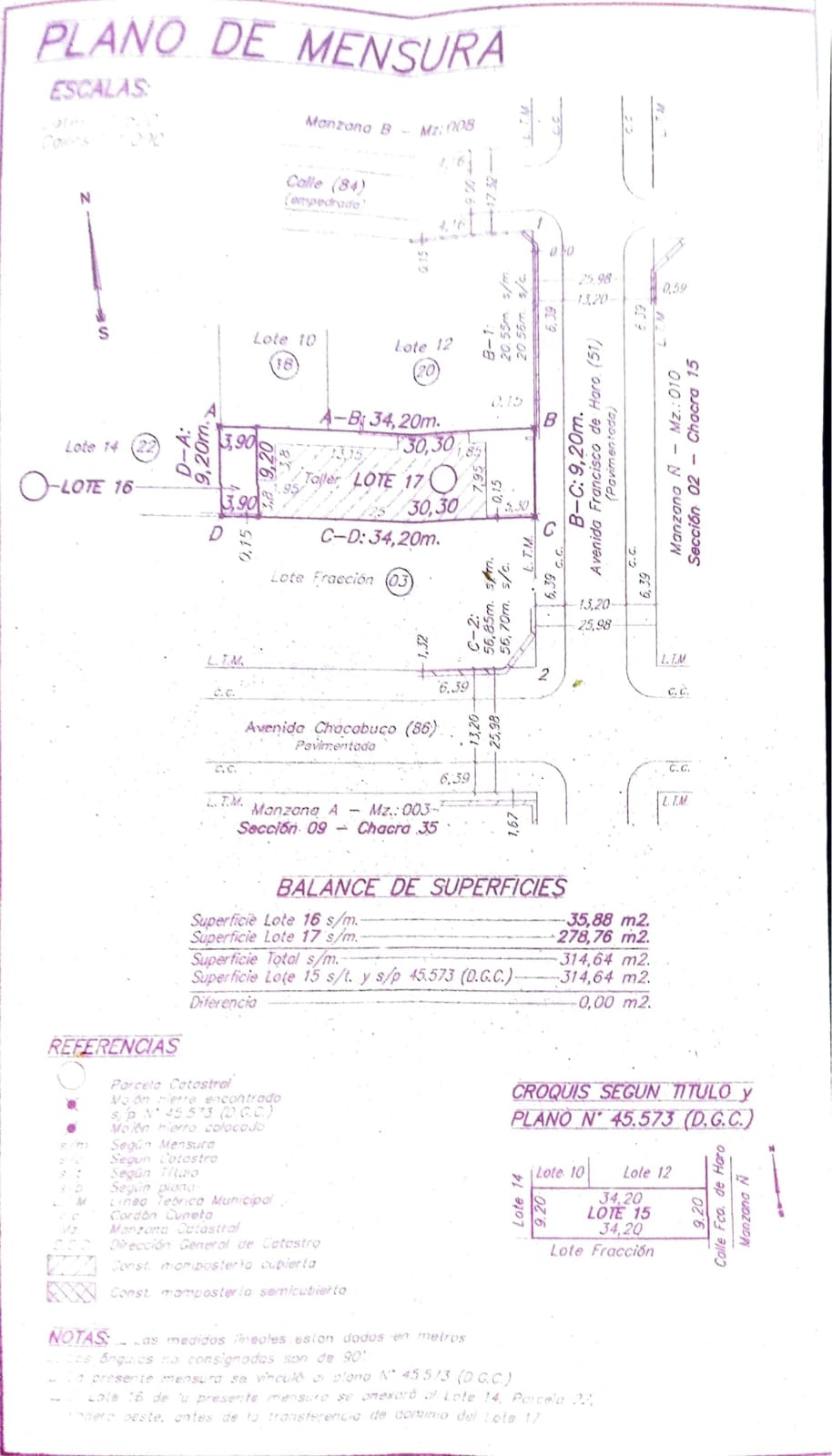 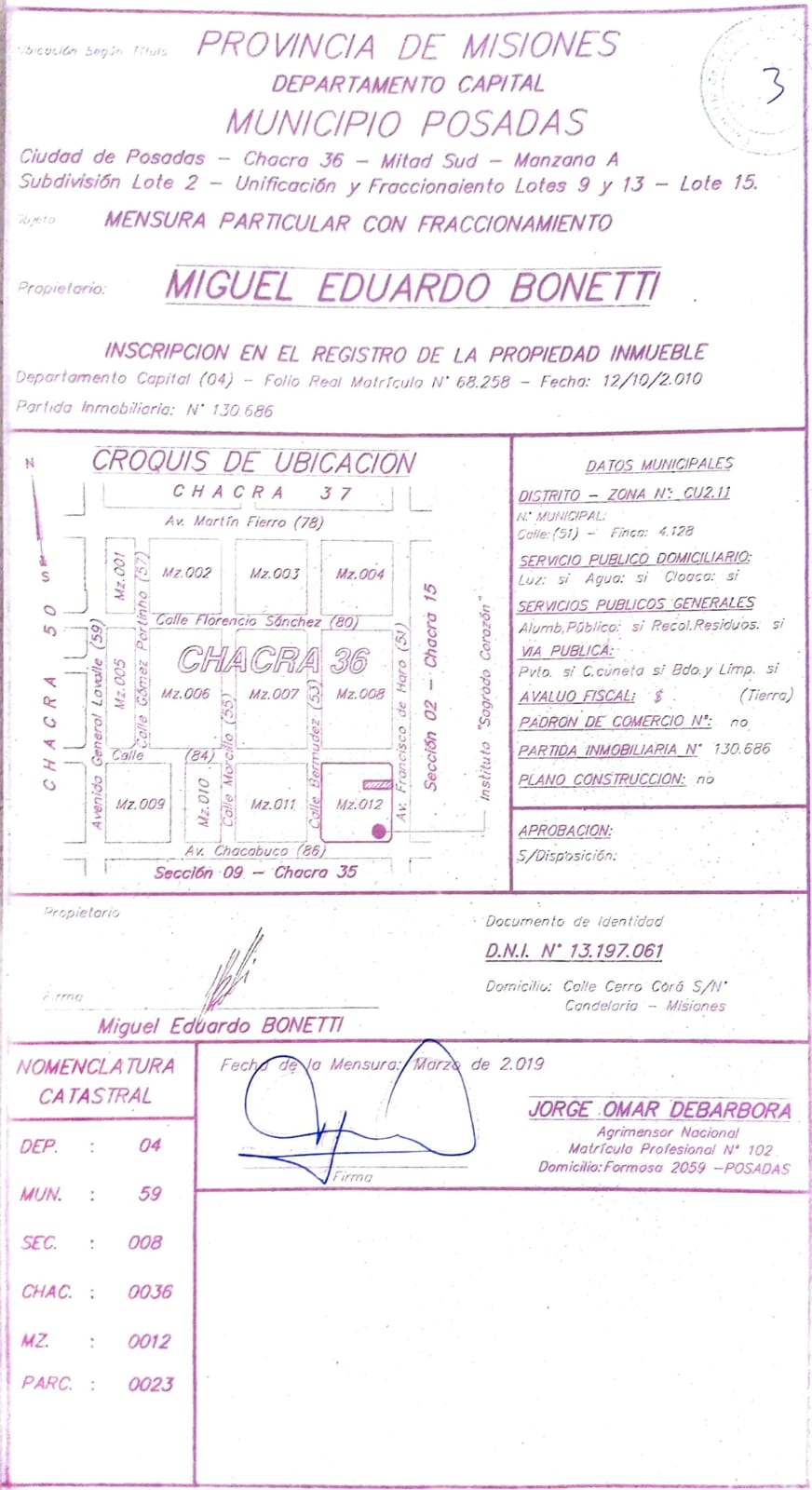 